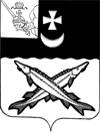 КОНТРОЛЬНО-СЧЕТНЫЙ ОРГАН БЕЛОЗЕРСКОГО МУНИЦИПАЛЬНОГО РАЙОНА161200, Вологодская область, г. Белозерск, ул. Фрунзе, д.35тел. (81756)  2-32-54,  факс (81756) 2-32-54,   e-mail: krk@belozer.ruЗАКЛЮЧЕНИЕКОНТРОЛЬНО-СЧЕТНОГО ОРГАНАБЕЛОЗЕРСКОГО МУНИЦИПАЛЬНОГО РАЙОНА НА ПРОЕКТРЕШЕНИЯ «О БЮДЖЕТЕ КУНОСТЬСКОГО СЕЛЬСКОГО ПОСЕЛЕНИЯ НА 2022 ГОД И ПЛАНОВЫЙ ПЕРИОД 2023 и 2024 ГОДОВ»29.11.2021ОБЩИЕ ПОЛОЖЕНИЯЗаключение контрольно-счетного органа Белозерского муниципального района на проект решения  Совета  Куностьского сельского поселения «О бюджете Куностьского сельского поселения на 2022 год и плановый период 2023 и 2024 годов» подготовлено в соответствии с Бюджетным кодексом Российской Федерации (далее – Бюджетный кодекс), Положением о бюджетном процессе в Куностьском сельском поселении от 29.04.2020  № 14 (далее  - Положение о бюджетном процессе), Положением о контрольно-счетном органе Белозерского муниципального района  от 26.05.2020 № 33.При подготовке заключения контрольно-счетный орган учитывал необходимость реализации положений с учетом положений послания Президента Российской Федерации Федеральному Собранию Российской Федерации от 21.04.2021, указов Президента РФ от 07.05.2018 №204 «О национальных целях и стратегических задачах развития Российской Федерации на период до 2024 года».Проект решения представлен Главой Куностьского сельского поселения в срок,  установленный  пунктом 1 части 4 раздела 5 Положения о бюджетном процессе.В соответствии  с пунктом 4 статьи 169 Бюджетного кодекса  и  пунктом 2 части 1 раздела 3 Положения о бюджетном процессе  проект бюджета  составлен на  три года (финансовый год и плановый период).Разработчиком проекта, в соответствии с заключенным Соглашением (ст.2), является Финансовое управление  Белозерского муниципального района.При подготовке заключения проанализированы показатели прогноза социально-экономического развития Куностьского сельского поселения на 2022-2024 годы,  проект  решения Совета поселения «О бюджете Куностьского сельского поселения на 2022 год и плановый период 2023 и 2024 годов». Использованы материалы экспертно-аналитических мероприятий, проведенных контрольно-счетным органом Белозерского муниципального района в 2021 году  (далее - контрольно-счетный орган района).В соответствии со статьей 172 Бюджетного кодекса Российской Федерации для составления проекта бюджета сельского поселения на 2022 год и плановый период 2023 и 2024 годов утверждены основные направления бюджетной и налоговой политики Куностьского сельского поселения,  долговой  политики Куностьского сельского поселения на 2022 год и плановый период 2023 и 2024 годов.При проведении экспертизы поставлена задача: дать заключение о целесообразности принятия представленного проекта решения при условии содержания положительных отзывов по следующим вопросам:- соответствует ли проект бюджета требованиям бюджетного законодательства (в том числе нормативных правовых актов, принятых администрацией сельского поселения);- является ли план поступления доходов достаточно достоверным для того, чтобы обеспечить поступление всех ожидаемых доходов в очередном финансовом  году;- не несет ли проект бюджета существенных рисков для финансовой устойчивости бюджета сельского поселения и стабильного предоставления бюджетных (муниципальных) услуг.Анализ соответствия проекта  бюджета  «О бюджете Куностьского сельского поселения на 2022 год и плановый период 2023 и 2024 годов»,   документов и материалов, представленных одновременно с ним, Бюджетному кодексу, Положению о бюджетном процессе и иным  нормативным правовым актам показал, что:Проект  бюджета содержит основные характеристики и показатели бюджета поселения, которые определены статьей 184.1 Бюджетного кодекса Российской Федерации и пунктом 1 части 2 раздела 3  Положения о бюджетном процессе.Перечень документов и материалов, представленных одновременно с проектом бюджета поселения, в целом соответствует статье 184.2 Бюджетного кодекса за исключением проекта изменений вносимых в паспорт муниципальной программы.Параметры  бюджета поселения на 2022 год и плановый период 2023 и 2024 годов рассчитаны исходя из показателей, отраженных в прогнозе социально-экономического развития поселения на 2022-2024 годы.Проектом решения предлагается утвердить основные характеристики   бюджета поселения:на 2022 год:- общий объем доходов в сумме 6 951,8 тыс. рублей;- общий объем расходов в сумме 6 951,8  тыс. рублей.Дефицит (профицит) бюджета поселения проектом решения не предусмотрен.на 2023 год:- общий объем доходов в сумме 6 342,5 тыс. рублей,- общий объем расходов в сумме 6 342,5 тыс. рублей.Дефицит (профицит)  бюджета поселения проектом решения не предусмотрен.на 2024 год:- общий объем доходов в сумме 6 766,0 тыс. рублей,- общий объем расходов в сумме 6 766,0 тыс. рублей.Дефицит (профицит)  бюджета поселения проектом решения не предусмотрен.Расходы бюджета сельского поселения, предусмотренные проектом, сформированы в соответствии с требованиями статьи 65 Бюджетного кодекса.Пунктами 1,2,3 текстовой части проекта решения предлагается утвердить основные характеристики бюджета сельского поселения на 2022 год и плановый период 2023 и 2024 годов, что соответствует требованиям пункта 1 статьи 184.1 Бюджетного кодекса.Пунктом 4 текстовой части проекта решения о бюджете и приложением 1 к проекту предлагается утвердить источники внутреннего финансирования дефицита бюджета поселения на 2022 год и плановый период 2023 и 2024 годов, что соответствует п. 3 статьи 184.1 Бюджетного кодекса.Пунктом 5 текстовой части проекта решения и приложением 2 к проекту предлагается утвердить объем доходов бюджета поселения  на 2022 год и плановый период 2023 и 2024 годов, что соответствует п.1 статьи 184.1 Бюджетного кодекса.Пунктом 6 текстовой части проекта решения предусмотрено, что в бюджет поселения зачисляются доходы от сдачи в аренду имущества, находящегося в собственности поселения (за исключением имущества муниципальных автономных и бюджетных учреждений)  в размере 100 процентов.Пунктом 7 (подпункты 1 и 2) текстовой части проекта решения и приложениями 3,4 к проекту предлагается утвердить распределение бюджетных ассигнований по разделам, подразделам классификации расходов и по разделам, подразделам, целевым статьям и видам расходов в  ведомственной структуре расходов на 2022 год и плановый период 2023 и 2024 годов, что соответствует п. 3 статьи 184.1 Бюджетного кодекса. Подпунктом 3 пункта 7 и приложением 5 к решению предлагается утвердить распределение средств на реализацию муниципальной программы «Развитие территории Куностьского сельского поселения на 2021-2025 годы». Пунктом 8 текстовой части проекта решения предусмотрен объем межбюджетных трансфертов, передаваемых бюджету Белозерского муниципального района на осуществление полномочий согласно приложению 6 к решению, что соответствует ч.3 ст.184.1 Бюджетного кодекса.Пунктом 9 текстовой части проекта решения предусмотрен объем межбюджетных трансфертов, передаваемых бюджету Куностьского сельского поселения из бюджета муниципального района на осуществление полномочий согласно приложению 7 к решению, что соответствует ч.3 ст.184.1 Бюджетного кодекса.Пунктом 10 текстовой части проекта решения предусмотрен объем межбюджетных трансфертов бюджету сельского поселения за счет средств Дорожного фонда Белозерского муниципального района согласно приложению 8 к решению. Установленный объем бюджетных ассигнований Дорожного фонда соответствует требованиям части 5 статьи 179.4 Бюджетного кодекса.В соответствии с п.3 статьи 184.1 Бюджетного кодекса в проекте решения (пункт 11) отражено, что  бюджетные ассигнования, направленные на исполнение публичных нормативных обязательств, не планируется.Пунктом 12 текстовой части проекта решения предлагается утвердить общий объем условно утверждаемых расходов бюджета поселения на 2023 и 2024 годы, что соответствует п. 3 статьи 184.1 Бюджетного кодекса.Пунктом 13 текстовой части проекта решения предлагается установить размер резервного фонда на 2022 год в размере 1,1 тыс. рублей или 0,02% от общего объема расходов, на 2023  год в размере 2,0 тыс. рублей или 0,03% от общего объема расходов, на 2024 год в размере по 3,0 тыс. рублей или 0,04% от общего объема расходов. Размеры резервного фонда установлены в соответствии с п.3 ст.81 Бюджетного кодекса и Постановлением Куностьского сельского поселения от 17.02.2017 №11 (со следующими дополнениями и изменениями).Пунктом 14 при установлении верхнего предела муниципального долга поселения нарушений ст.107 Бюджетного кодекса не установлено.Пунктом 15 текстовой части проекта решения утверждается объем расходов на обслуживание муниципального долга.Пункт 16 текстовой части проектом решения предоставление муниципальных гарантий не предусматривается.В соответствии со статьей 103 Бюджетного кодекса пункт 17 проекта решения предусмотрена возможность привлечения  бюджетных кредитов. Согласно части 2 статьи 172 Бюджетного кодекса РФ составление проекта бюджета основывается, в том числе на муниципальной программе.В соответствии с пунктом 3.2 статьи 160.1 Бюджетного кодекса РФ утвержден перечень главных администраторов доходов бюджета поселения и закрепляемые за ними виды (подвиды) доходов постановлением Администрации Куностьского сельского поселения от 15.11.2021 №93.В соответствии с пунктом 4 статьи 160.2 Бюджетного кодекса РФ утвержден перечень главных администраторов источников внутреннего финансирования дефицита бюджета постановлением Администрации Куностьского сельского поселения от 15.11.2021 №92.Параметры  бюджета поселения на 2022 год и плановый период 2023 и 2024 годов рассчитаны исходя из показателей, отраженных в прогнозе социально-экономического развития поселения на 2022-2024 годы.В соответствии со ст.184.2. Бюджетного кодекса одновременно с проектом решения о бюджете представлен  реестр источников доходов бюджета Куностьского сельского поселения.В составе документов к проекту решения представлен прогноз социально-экономического развития Куностьского сельского поселения на 2022-2024 годы. В соответствие со ст.169 Бюджетного кодекса, согласно которой проект бюджета составляется на основании прогноза социально-экономического развития в целях финансового обеспечения расходных обязательств, прилагаемый прогноз на период предоставления проекта бюджета поселения одобрен постановлением администрации Куностьского сельского поселения от 19.10.2021 №78. В прогнозе отражены 4 основных показателя. Пояснительная записка к прогнозу представлена. Представленный прогноз  разработан в соответствии с Порядком разработки прогноза социально-экономического развития Куностьского сельского поселения на среднесрочный период, утвержденным постановлением администрации Куностьского сельского поселения от 02.12.2019 №79. Указанный Порядок разработан в соответствии с Положением о бюджетном процессе, утвержденным решением Совета поселения от 29.04.2020 №14. На данный момент действует Положение о бюджетном процессе, утвержденное решением Совета поселения от 29.04.2020 №14.Основные направления бюджетной политики в области расходов, обозначенные в основных направлениях бюджетной, налоговой и долговой политики Куностьского сельского поселения на 2022 год и плановый период 2023 и 2024 годов,  утвержденных постановлением администрации Куностьского сельского поселения от 23.08.2021 № 63  сформулированы в соответствии с основными приоритетами бюджетных расходов.Определены следующие основные направления бюджетной политики в области расходов:осуществление бюджетных расходов с учетом возможностей доходной базы бюджета;сохранение достигнутых соотношений к среднемесячному доходу от трудовой деятельности средней заработной платы отдельных категорий работников бюджетной сферы, поименованных в указе Президента Российской Федерации;недопущение роста кредиторской и дебиторской задолженности бюджета сельского поселения, принятие мер по ликвидации сложившейся кредиторской и дебиторской задолженности сельского поселения;формирование муниципальных программ сельского поселения исходя из четко определенных долгосрочных целей социально-экономического развития сельского поселения и индикаторов их достижения с одновременным обеспечением охвата муниципальными программами сельского поселения максимально возможного числа направлений социально-экономического развития сельского поселения и большей части бюджетных ассигнований;дальнейшее увеличение доли расходов бюджета сельского поселения, формируемых в программном формате;повышение эффективности бюджетных расходов;расширение практики использования механизмов государственно-частного партнерства, в том числе в социальной сфере.ХАРАКТЕРИСТИКА ДОХОДОВ БЮДЖЕТА ПОСЕЛЕНИЯ  НА 2022 ГОДИ ПЛАНОВЫЙ ПЕРИОД 2023 И 2024 ГОДОВНалоговые  и неналоговые доходы  бюджета поселения  на 2022 год и плановый период 2023 и 2024 годов спрогнозированы в соответствии действующим законодательством с расшифровкой по  классификации доходов бюджетов РФ. По сравнению с общим объемом доходов, предусмотренным бюджетом поселения на 2021 год с учетом внесенных изменений (в сумме 8 956,2 тыс. рублей), в рассматриваемом проекте решения  на 2022 год предлагается снижение  доходной части бюджета на 2 004,4 тыс. рублей или на 22,4%. При принятии рассматриваемого проекта общий плановый объем доходов бюджета поселения на 2022 год составит 6 951,8 тыс. рублей.Собственная доходная  база (налоговые и неналоговые доходы) проектом бюджета на 2022 год предусмотрена в сумме 3 531,0 тыс. рублей или 58,0% от общего дохода.  При этом  налоговые доходы составляют 100,0% к объему собственных доходов в плановых назначениях  2022 года.По результатам рассмотрения проекта решения о бюджете контрольно-счетный орган района отмечает, что прогнозирование налоговых доходов произведено на основании отчетов межрайонной ИФНС по Вологодской области №5, прогноза социально-экономического развития Куностьского сельского поселения на 2022 - 2024 годы.Отдельные расчеты по доходам содержат ограниченное количество исходных показателей. Планирование в основном осуществлялось исходя из фактического поступления доходов в текущем  году. Согласно пояснительной записке расчеты налоговых доходов бюджета произведены на основании  налогового законодательства. НАЛОГОВЫЕ ДОХОДЫНалога на доходы физических лиц в 2022 году планируется получить 3 071,0 тыс. рублей, что ниже ожидаемой оценки 2021  года на 70,5 тыс. рублей (на 2,2%).При расчете прогноза налога на 2022 год учтено фактическое поступление налога за 2020 год  и 10 месяцев  2021  года,  с учетом  показателей прогноза социально-экономического развития поселения по фонду оплаты труда. Объем поступления налога на доходы физических лиц на плановый период 2023 и 2024 годов рассчитан исходя из прогноза налога на 2022 год, скорректированного на коэффициент роста фонда оплаты труда в 2023 и 2024 годах.Согласно пояснительной записке расчет поступления налога на доходы физических лиц основывается на фонде оплаты труда, прогнозируемом Департаментом экономики области на 2022 год.Налог на имущество физических лиц планируется к поступлению в 2022 году в размере 188,0 тыс. рублей, что выше ожидаемой оценки 2021 года на 56,0 тыс. рублей или на 42,4%.  В 2023 и 2024 году планируется к поступлению в бюджет поселения 188,0 тыс. рублей,  что остается на том же уровне прогнозной оценки 2022 года соответственно.Согласно пояснительной записке расчет налога на имущество физических лиц произведен в соответствии с требованиями Налогового кодекса, налоговая база определена исходя из кадастровой стоимости объектов налогообложения. В основу расчета заложены отчетные данные формы 5-МН за 2020 год.Единый сельскохозяйственный налог к поступлению в бюджет поселения не запланирован.Земельный налог запланирован на 2022 год в размере 262,0 тыс. рублей, что ниже предполагаемого поступления 2021 на 73,5 тыс. рублей или на 21,9%. Земельный налог с физических лиц запланирован на 2022 год в размере 201,0 тыс. рублей, с организаций в размере 61,0 тыс. рублей. На плановый период 2023 и 2024 годов поступление земельного  налога с физических лиц запланировано на уровне показателей 2022 года (по 201,0 тыс. рублей), с организаций – 61,0 тыс. рублей ежегодно. Согласно пояснительной записке расчет земельного налога произведен с учетом отмены с 01 января 2018 года льготы по земельному налогу для организаций, бюджетных учреждений, финансируемых из районного бюджета и бюджета поселения, находящихся на территории поселения.Поступление государственной пошлины в 2022-2024 годах планируется в размерах 10,0 тыс. рублей, 11,0 тыс. рублей и 11,0 тыс. рублей соответственно, утвержденная оценка 2021 года составляет 10,0 тыс. рублей.НЕНАЛОГОВЫЕ ДОХОДЫПоступление в  бюджет поселения неналоговых доходов в 2022 году и плановом периоде 2023 и 2024 годов не запланировано.Предусмотренные  проектом решения собственные доходы бюджета поселения  на 2022 год  составили 3 531,0 тыс. рублей, что ниже утвержденных плановых показателей  2021 года на 423,5 тыс. рублей  или на 10,7%.На плановый период 2023 и 2024 годов поступление собственных доходов запланировано в размерах 3 727,0 тыс. рублей и 3 936,0 тыс. рублей соответственно.БЕЗВОЗМЕЗДНЫЕ  ПОСТУПЛЕНИЯПо данным проекта решения  «О бюджете Куностьского сельского поселения на 2022 год и плановый период 2023 и 2024 годов» в части безвозмездных поступлений в доход бюджета  в 2022 году поступит 3 420,8 тыс. рублей, что составит 49,2% от общего дохода, а именно:дотации бюджетам поселений на поддержку мер по обеспечению сбалансированности бюджетов  в сумме 806,2 тыс. рублей;дотации бюджетам поселений на выравнивание бюджетной обеспеченности в сумме 434,2 тыс. рублей;субвенции бюджетам поселений на осуществление первичного воинского учета на территориях, где отсутствуют военные комиссариаты в сумме 107,1 тыс. рублей;субвенции бюджетам поселений на выполнение передаваемых полномочий субъектов Российской Федерации в сумме 2,0 тыс. рублей;субсидии бюджетам сельских поселений в размере 1 063,2 тыс. рублей;поступления от денежных пожертвований  409,5 тыс. рублей;межбюджетные трансферты по переданным полномочиям в размере 598,6 тыс. рублей.Безвозмездные поступления,  планируемые  проектом бюджета на 2022 год и плановый период 2023 и 2024 годов в виде дотаций, субсидий и субвенций из бюджетов других уровней  зависят от  предусмотренных на 2022 год межбюджетных трансфертов для поселения.Объем безвозмездных поступлений  на 2022 по сравнению с 2021 годом (с учетом изменений) в общей массе уменьшается (на 1 580,9 тыс. рублей). Объем безвозмездных поступлений в плановом периоде 2023 и 2024 годов по сравнению с предыдущими годами планируется в 2023 году с уменьшением  на 805,3 тыс. рублей или на 23,5% и в 2024 году с увеличением на 214,5 тыс. рублей или на 8,2% Бюджет поселения  на 2022 год и плановый период 2023-2024 годов  прогнозируется без  дефицита. Предоставление муниципальных гарантий в 2022-2024 годах не планируется.ХАРАКТЕРИСТИКА РАСХОДНОЙ ЧАСТИ ПРОЕКТА БЮДЖЕТА НА 2022 ГОД И ПЛАНОВЫЙ ПЕРИОД 2023 И 2024 ГОДОВРасходы бюджета поселения  в 2022 году предусмотрены в объеме 6 951,8 тыс. рублей, со снижением к уточненному бюджету 2021 года на 1 964,4 тыс. рублей или на 22%, в 2023 году – 6 342,5 тыс. рублей, что на 609,3 тыс. рублей (8,8%) меньше, чем в 2022 году, в 2024 году – 6 766,0 тыс. рублей, что на 423,5 тыс. рублей (6,7%) больше планируемых расходов 2023 года. В общем объеме расходов бюджета поселения на 2022 год 398,0 тыс. рублей или 5,7% составляют расходы по отраслям социальной сферы. На 2023-2024 годы расходы на социальную сферу планируются в размерах по 248,8 тыс. рублей ежегодно (3,9% и 3,7% от общего объема расходов). Расходы на социальную сферу составляют незначительную часть в расходах бюджета.По трем из девяти разделов проекта бюджета поселения на 2022 год  по сравнению с 2021 годом планируется сократить расходы в целом на 2 138,8 тыс. рублей, в том числе:- «Национальная безопасность и правоохранительная деятельность» - на 705,0 тыс. рублей или в 2,4 раза;- «Национальная экономика» - на 501,8 тыс. рублей или в 3,3 раза;- «Жилищно-коммунальное хозяйство» - на 932,0 тыс. рублей или на 29,8%.По четырем разделам расходы увеличиваются в целом на 174,4  тыс. руб., в том числе:- «Общегосударственные вопросы» - на 25,5 тыс. рублей или на 0,7%;- «Национальная оборона» - на 2,6 тыс. рублей или на 2,5%;- «Культура, кинематография» - на 21,0 тыс. рублей;- «Физическая культура и спорт» - на 125,3 тыс. рублей.По двум разделам расходы остаются на уровне 2021 года, в том числе:- «Образование» - в сумме 2,9 тыс. рублей;- «Социальная политика» - в сумме 248,8 тыс. рублей. ХАРАКТЕРИСТИКА РАСХОДОВПО РАЗДЕЛАМ И ПОДРАЗДЕЛАМ КЛАССИФИКАЦИИ РАСХОДОВПо разделу 0100 «Общегосударственные вопросы» бюджетные ассигнования на 2022 год планируются в сумме 3 537,6 тыс. рублей к плановым назначениям 2021 года увеличение расходов составит 25,5 тыс. рублей или 0,7%.  В 2023 году по сравнению с предыдущим годом прогнозируется снижение расходов на 459,2 тыс. рублей или на 13,0%, в 2024 году расходы увеличатся на 470,4 тыс. рублей или на 15,3% по сравнению с 2023 годом. Доля указанных расходов в общем объеме расходов бюджета поселения в 2022 году составит 50,9%, в 2023 году – 48,5%, в 2024 году – 52,5%. Распределение расходов осуществляется следующим образом:- 0102 «Функционирование высшего должностного лица муниципального образования» - по данному подразделу предусмотрены бюджетные ассигнования на 2022 год в сумме 829,2 тыс. рублей (на 2023 и 2024 годы по 829,2 тыс. рублей). По сравнению с планируемыми расходами  2021 года расходы увеличились на 49,3 тыс. рублей или на 6,3%. Согласно пояснительной записке планирование расходов по фонду оплаты труда с начислениями осуществлено в соответствии со штатным расписанием администрации поселения;- 0104 «Функционирование местных администраций» – по данному подразделу предусмотрены бюджетные ассигнования  на 2022 год в сумме 1 987,3 тыс. рублей. Планирование расходов на оплату труда осуществлено в соответствии со штатным расписанием администрации поселения. Расходы на оплату труда запланированы в размере 1 301,5 тыс. рублей (без учета передачи полномочий на уровень района в суме 205,4 тыс. рублей). По сравнению с плановыми назначениями 2021 года расходы по подразделу уменьшены на 19,3 тыс. рублей (1%). Расходы на оплату труда муниципальных служащих и должностных лиц не превышают норматив, установленный постановлением Правительства Вологодской области  от 28.07.2008 №1416 «Об утверждении норматива формирования расходов на оплату труда в органах местного самоуправления муниципальных образований области»;- 0106 «Обеспечение деятельности финансовых органов и органов финансового контроля» – по данному подразделу в 2022 году предусматриваются бюджетные ассигнования в сумме 27,2 тыс. рублей. Данные средства будут переданы в рамках 3х стороннего Соглашения о передаче полномочий по  осуществлению внешнего муниципального финансового контроля контрольно-счетного органа  района;  - 0107 «Обеспечение проведения выборов» - по данному подразделу предусмотрены бюджетные ассигнования на 2022 год в сумме 135,0 тыс. рублей (на 2023 и 2024 годы расходы не планируются). По сравнению с планируемыми расходами  2021 года расходы уменьшились на 61,6 тыс. рублей или на 31,3%. Согласно пояснительной записке в 2022 году расходы предусмотрены на проведение выборов Главы сельского поселения;- 0111 «Резервные фонды» –  предусмотрено на 2022 год в сумме 1,1 тыс. рублей, на 2023 год в сумме 2,0 тыс. рублей и на 2024 год в сумме 3,0 тыс. рублей. Расходование средств резервного фонда будет производиться в соответствии с Положением о резервном фонде, утвержденным постановлением администрации Куностьского сельского поселения от 07.02.2017 №11(с дополнениями и изменениями);- 0113 «Другие общегосударственные вопросы» - на 2022 год предлагаются к утверждению расходы в сумме 557,8 тыс. рублей. По данному подразделу предусмотрены расходы на:- осуществление отдельных государственных полномочий в сфере административных отношений в сумме 2,0 тыс. рублей;- опубликование нормативных актов в средствах массовой информации в размере 194,7 тыс. рублей; - расходы на осуществление полномочий по определению поставщиков (подрядчиков, исполнителей) при осуществлении закупки товаров, работ, услуг для обеспечения государственных (муниципальных) нужд в размере 43,8 тыс. рублей;- расходы на осуществление полномочий по исполнению бюджета поселения в части ведения бюджетного (бухгалтерского) учета и составлению бюджетной (бухгалтерской) отчетности в размере 316,9 тыс. рублей;- расходы на осуществление полномочий по определению стоимости услуг по погребению в сумме 0,4 тыс. рублей.По сравнению с плановыми назначениями 2021 года расходы на другие общегосударственные вопросы увеличены на 53,3 тыс. рублей или на 10,6%. Увеличение расходов произошло в связи с увеличением расходов по передаче полномочий по ведению бухгалтерского учета и  внутреннего муниципального финансового контроля и контроля в сфере закупок.Расходы по данному подразделу на 2023 - 2024 годы предусмотрены  в размерах  322,0 тыс. рублей и 479,5 тыс. рублей соответственно. По разделу 0200 «Национальная оборона» бюджетные ассигнования на 2022 год предусмотрены в размере 107,1 тыс. рублей, на 2023 год  в размере 110,6 тыс. рублей, на 2024 год  в размере 114,5 тыс. рублей, это расходы  на осуществление первичного воинского учета на территориях, где отсутствуют военные комиссариаты. По сравнению с планируемым периодом  2021 года расходы в 2022 году увеличиваются на 2,6 тыс. рублей или 2,5%.По разделу 0300 «Национальная безопасность и правоохранительная деятельность» бюджетные ассигнования на 2022 год планируются в сумме 491,0 тыс. рублей.  По сравнению с утвержденными расходами на 2021 год в 2022 году планируется уменьшение расходов на 705,0 тыс. рублей или в 2,4 раза. На 2023-2024 годы расходы запланированы в размерах  177,0 тыс. рублей и 265,5 тыс. рублей соответственно. Распределение расходов осуществляется следующим образом:- 0309 «Гражданская оборона» бюджетные ассигнования на 2022 год предусмотрены в размере 20,0 тыс. рублей, на 2023 год  в размере 70,0 тыс. рублей, на 2024 год  в размере 105,0 тыс. рублей. По сравнению с планируемым периодом  2021 года расходы в 2022 году увеличиваются на  16,0 тыс. рублей или в 5 раз.- 0310 «Защита населения и территории от чрезвычайных ситуаций природного и техногенного характера, пожарная безопасность» на 2022 год бюджетные ассигнования планируются в размере 471,0 тыс. рублей. По сравнению с утвержденными расходами на 2021 год в 2022 году уменьшение бюджетных ассигнований составляет 721,0 тыс. рублей или на в 2,5 раза.При формировании проекта бюджета в программной структуре расходов, расходы на обеспечение пожарной безопасности в размере 471,0 тыс. рублей включены в план муниципальной программы на 2022 год. Мероприятие предусматривает очистку защитной противопожарной минерализованной полосы, углубление минерализованной канавы, обустройство одного открытого пожарного водоема в с. Куность, а также обустройство трех закрытых пожарных водоемов в п. Нижня Мондомав рамках программы программы народный бюджет. Бюджетные ассигнования за счет средств, поступивших в  бюджет поселения на софинансирование мероприятий от физических лиц, учтены в размере 71,0 тыс. рублей, а от юридических в сумме 213,0 тыс. рублей. По разделу 0400 «Национальная экономика» бюджетные ассигнования на 2022 год запланированы в размере 221,6 тыс. рублей, на 2023 – 2024 годы расходы  не планируются. Расходы на содержание дорог общего пользования в размере 221,6 тыс. рублей включены в план муниципальной программы на 2022 год. Выполнение мероприятия планируется в рамках передачи полномочий от района.По разделу 0500 «Жилищно-коммунальное хозяйство» на 2022 год бюджетные ассигнования планируются в размере 2 196,5 тыс. рублей. По сравнению с утвержденными расходами на 2021 год в 2022 году снижение бюджетных ассигнований составляет 932,0 тыс. рублей или на 29,8%. Распределение расходов осуществляется следующим образом:- по подразделу 0501 «Жилищное хозяйство» предусматриваются расходы в размере 159,5 тыс. рублей, что ниже показателей 2021 года на 104,2 тыс. рублей или 1,7 раза. Расходы будут осуществляться за счет переданных полномочий с уровня района, из них:1) на обеспечение проживающих в поселении и нуждающихся в жилых помещениях малоимущих граждан жилыми помещениями, организации строительства и содержания муниципального жилищного фонда, создания условий для жилищного строительства, осуществления муниципального жилищного контроля, а также иных полномочий органов местного самоуправления в соответствии с жилищным законодательством в размере 159,5 тыс. рублей. Расходы на жилищное хозяйство в размере 159,5 тыс. руб. включены в план муниципальной программы на 2022 год. - по подразделу 0502 «Коммунальное хозяйство» предусматриваются расходы в размере 217,4 тыс. рублей. По сравнению с утвержденными расходами на 2021 год в 2022 году снижение бюджетных ассигнований составляет 716,1 тыс. рублей или в 4,3 раза. - по подразделу 0503 «Благоустройство» предусматриваются расходы в размере 1 819,6 тыс. рублей с уменьшением к 2021 году на 111,7 тыс. рублей или на 5,8%, из них:1) уличное освещение 1 417,6 тыс. рублей;2) прочие мероприятия по благоустройству 300,0 тыс. рублей;3) организация мест захоронения 60,0 тыс. руб.;4) на реализацию проектов в рамках программы «Народный бюджет»  42,0 тыс. рублей. Расходы на благоустройство в размере 1 819,6 тыс. руб. включены в план муниципальной программы на 2022 год. Мероприятие предусматривает вывоз ТКО (благоустройство кладбищ), уборка мусора у контейнерных площадок, скашивание травы, обустройство контейнерных площадок, приобретение электротоваров для уличного освещения, обустройство платомоев на водоеме в п. Нижняя Мондома в рамках народного бюджета и другое. Бюджетные ассигнования за счет средств, поступивших в  бюджет поселения на софинансирование мероприятий от физических лиц, учтены в размере 7,0 тыс. рублей и юридических лиц в размере 21,0 тыс. рублей. -  по подразделу 0505 «Другие вопросы в области жилищно-коммунального хозяйства»  расходы не предусмотрены. По разделу 0700 «Образование» Бюджетные ассигнования на 2022 год по подразделу 0707 «Молодежная политика» планируются в размере 2,9 тыс.  рублей или на уровне  утвержденных назначений 2021 года. Расходы на молодежную политику в размере 2,9 тыс. руб. включены в план муниципальной программы на 2022 год, это расходы на проведение мероприятий для молодежи. Расходы по разделу на 2023 и 2024 годы проектом не предусмотрены.По разделу 0800 «Культура, кинематография» Бюджетные ассигнования на 2022 год по подразделу 0804 «Другие вопросы в области культуры» планируются в размере 21,0 тыс. рублей. Расходы на по данному подразделу в размере 21,0 тыс. рублей предусмотрены на приобретение кукольного театра и одежды для ширмы для Мондомского ДК и на приобретение ростовых кукол для Мондомского ДК в рамках программы народный бюджет. Бюджетные ассигнования за счет средств, поступивших в  бюджет поселения на софинансирование мероприятий от физических лиц, учтены в размере 3,5 тыс. рублей и юридических лиц в размере 10,5 тыс. рублей. По разделу 1000 «Социальная политика» бюджетные ассигнования на 2022 год и плановый период 2023 и 2024 годов  планируются в размере по 248,8 тыс. рублей ежегодно.  Согласно пояснительной записке это расходы на доплату к пенсии бывшим Главам поселения и муниципальным служащим. По разделу 1100 «Физическая культура и спорт» расходы на 2022 год  предусматриваются в сумме 125,3 тыс. рублей. Расходы по разделу на 2023 и 2024 годы проектом не предусмотрены. Расходы на благоустройство в размере 125,3 тыс. рублей или 100% включены в план муниципальной программы на 2022 год. Мероприятие предусматривает приобретение спортивного комплекса в рамках народного бюджета. Бюджетные ассигнования за счет средств, поступивших в  бюджет поселения на софинансирование мероприятий от физических лиц, учтены в размере 29,0 тыс. рублей и юридических лиц в размере 62,6 тыс. рублей.МУНИЦИПАЛЬНЫЕ  ПРОГРАММЫВ целях исполнения статьи 179 Бюджетного кодекса, постановления администрации Куностьского сельского поселения от 21.08.2017 №56 «Об утверждении Порядка разработки, реализации и оценки эффективности муниципальных программ Куностьского сельского поселения» (далее - Порядок разработки программ), приложением 5 к проекту решения предусмотрено распределение средств на реализацию муниципальной программы на 2022 год в размере 3 017,3 тыс. рублей, на 2023 год в размере 2 704,7 тыс. рублей, на 2024 год в размере 2 468,9 тыс. рублей. Муниципальная программа «Развитие территории Куностьского сельского поселения на 2021-2025 годы» разработана и утверждена постановлением администрации от 15.11.2019 №76 в соответствии с Порядком разработки программ. Удельный вес бюджетных ассигнований, планируемых на реализацию муниципальной программы, в общем объеме расходов на 2022 год составляет 43,4%; на 2023-2024 годы – 42,6% и 36,5% соответственно.В нарушение ст. 184.2 Бюджетного Кодекса РФ к проекту решения о бюджете не представлен проект вносимых изменений в паспорт данной муниципальной программы.В РЕЗУЛЬТАТЕ ПРОВЕДЕННОЙ ЭКСПЕРТИЗЫ ДАНО ЗАКЛЮЧЕНИЕ:Проект бюджета внесен в установленный срок, содержит характеристики и предельные значения, предусмотренные Бюджетным кодексом РФ. Проект  бюджета поселения сформирован в условиях изменившихся межбюджетных взаимоотношений с другими уровнями бюджетов и положительного прогноза социально-экономического развития Куностьского сельского поселения на 2022-2024 годы.Прогноз доходов бюджета в целом достаточно реалистичен.Дефицит бюджета на 2022-2024 годы не  прогнозируется. Проект бюджета  в целом соответствует требованиям бюджетного законодательства и нормативным правовым актам, принятым администрацией поселения.Расходы на оплату труда муниципальных служащих и должностных лиц запланированы в пределах норматива, установленного постановлением Правительства  Вологодской области  от 28.07.2008 №1416 «Об утверждении норматива формирования расходов на оплату труда в органах местного самоуправления» (согласно штатным расписаниям без учета кредиторской задолженности).Объем условно утвержденных расходов установлен на 2023 и 2024 годы в соответствии с требованиями ст. 184.1 Бюджетного кодекса.В ходе проведения экспертизы проекта решения установлено  нарушение  бюджетного законодательства:В нарушение ст. 184.2 Бюджетного Кодекса РФ к проекту решения о бюджете не представлены проекты вносимых изменений в паспорт муниципальной программы.По итогам проведенной экспертизы проекта Контрольно-счетный орган района  считает возможным принять к рассмотрению Советом Куностьского сельского поселения  проект решения «О бюджете Куностьского сельского поселения на 2022 год и плановый период 2023 и 2024 годов» с учетом  рекомендаций и предложений, содержащихся в настоящем экспертном заключении.  РЕКОМЕНДАЦИИС учетом результатов экспертизы проекта решения Совета Куностьского сельского поселения «О бюджете Куностьского сельского поселения на 2022 год и плановый период 2023 и 2024 годов» Контрольно-счетный орган Белозерского муниципального района рекомендует:В целях соблюдений требований п.2 ст.179 Бюджетного кодекса РФ ответственным исполнителям за разработку и утверждение муниципальной программы необходимо привести муниципальную программу в соответствие с решением о бюджете не позднее 3 месяцев со дня его вступления в силу, обеспечить своевременное принятие нормативных актов, необходимых для исполнения решения о бюджете Куностьского сельского поселения на 2022 год и плановый период 2023 и 2024 годов.Аудитор контрольно-счетного органаБелозерского муниципального района                                                               М.А. Яковлева